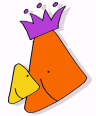 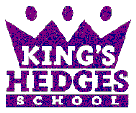           King’s Hedges Educational FederationApplication Form for Employment(Teaching and Support Staff)Please complete all sections on this form and please note CVs will not be accepted. If any sections do not apply to you, please enter ‘not applicable’.  Application for the post of		Position Ref NoHow would you like us to contact you about your application?	Email	          Post 	      Phone  Teachers onlyDFE or DCSF Ref No   	Date of qualification   Have you completed an induction year 						Yes	Noas a Newly Qualified Teacher?	Employment History Starting with your most recent job, paid and/or unpaid, please list employment providing all of the details requested.  It is important that you include periods of unemployment.If you are short-listed we will obtain references, which may cover a full three-year history, which could include time spent in education.Previous employmentQualifications and trainingTraining and DevelopmentPlease give details of any qualifications or training that you have received, which support your application.  Include any on the job training as well as formal courses. Professional Memberships/QualificationsPlease provide details of any professional qualifications and memberships of professional institutes that you hold.Supporting Statement and AchievementsPlease use the space below to tell us how you meet the criteria for this post – you will find it useful to refer to the guidance notes to help you complete this part of the application form.  We need to have this information in order to consider your application.  Please attach a separate sheet if you require more space.Referees Please give details of two referees, one of whom must be your current and/or last employer and the other from a previous employer.    Please see guidance notes for more information.DisabilityThe Equality Act 2010 protects people with disabilities from unlawful discrimination.  To meet the Act’s definition, a person must have a physical or mental impairment, which has substantial long-term effects on their ability to carry out normal day-to-day activities.  If we know you have a disability we will make adjustments to the working arrangement and/or the working environment provided it is reasonable in the circumstances to do soDo you have a disability you wish us to know about at this stage?	Yes	NoIf yes, please let us know what access requirements you may have_________________________________________________________________________________DeclarationAre you related to, or have a close personal relationship with any current employee or School Governor?	Yes	No		If yes, please state their name and the position they hold:Name:_____________________________________Position:_________________________Name:_____________________________________Position:__________________________				The canvassing of employees or Governors directly or indirectly will disqualify candidates from appointment.The School must protect the public funds that it handles and so may use the information you have supplied on this form to prevent and detect fraud.Data ProtectionThe School intends to fulfil all its obligations under the Data Protection Act 1998. Individuals whose information is held and processed by the School can be assured the information will be maintained in confidence and treated with all due care.  I understand that providing misleading or false information/qualifications will disqualify me from appointment or if appointed, may lead to disciplinary action and dismissal.I authorise King’s Hedges Educational Federation to check the information supplied and hold all such information in both paper and electronic formats.If you are successful in your application you will be asked to sign this declarationSignature:______________________________	Date:___________________Print Name:____________________________               King’s Hedges Educational FederationWorkforce Monitoring                           King’s Hedges Educational FederationDeclaration of Offences       King’s Hedges Educational FederationGuidance NotesHow to complete your applicationChecklistBefore you submit your application, please check that you have:	.Key Stage 2First Name:	First Name:	Title:	Surname:	Surname:	Surname:	Address:	Address:	Address:	Post code:	Tel no:	Tel no:	Mobile no:	Email Address:	Email Address:	Date of Birth: NI Number:	NI Number:	Working in the UKAre you eligible to work in the UK/EEA?Yes   	                         No	Do you require a work permit to work in the UK?Yes	                         NoName of Current/Last  Employer:Address:From: 	To:Name of Current/Last  Employer:Address:Job title:Name of Current/Last  Employer:Address:Salary / Grade:Period of  Notice:Reason for leaving:Brief description of responsibilities:Brief description of responsibilities:Name of Employer:Address:From: 	To:Name of Employer:Address:Job title:Name of Employer:Address:Salary / Grade:Reason for leaving:Reason for leaving:Name of Employer:Address:From: 	To:Name of Employer:Address:Job title:Name of Employer:Address:Salary / Grade:Reason for leaving:Reason for leaving:Name of Employer:Address:From: 	To:Name of Employer:Address:Job title:Name of Employer:Address:Salary / Grade:Reason for leaving:Reason for leaving:Name of Employer:Address:From: 	To:Name of Employer:Address:Job title:Name of Employer:Address:Salary / Grade:Reason for leaving:Reason for leaving:Secondary EducationName of School/ CollegeFromToQualificationGradeName of College/ University/OtherFromToQualification/Grade obtainedName of Professional BodyQualification/Membership and DateReferee One:  This referee must either be your current or previous employerIf you are invited for interview may we approach this referee without further reference to you?	Yes	No		 Name:	Job title:	Email:	Address:	Post Code:		Relationship to you:	Telephone No:	Referee Two:If you are invited for interview may we approach this referee without further reference to you?	Yes	 	NoName:	Job title:	Email:	Address:	Post Code:	Relationship to you:	Telephone No:	Application Ref No.In line with the Codes of Practice issued by the Equality & Human Rights Commission and as required by the Audit Commission, It will be appreciated if you will complete this section of the application form, which will be separated from the rest of the form before shortlist selection takes place.You can be assured that this information will be treated in confidence and will not be available to shortlisting officers or interviewers.1.     Gender                 Male                       Female        Non-Binary  1.     Gender                 Male                       Female        Non-Binary  2. What is your ethnic group?Please choose one selection from A to E and then tick the appropriate box within your chosen section to indicate your cultural background.2. What is your ethnic group?Please choose one selection from A to E and then tick the appropriate box within your chosen section to indicate your cultural background.A. White  British                                                   Irish Any other White BackgroundB. Mixed  White and Black Caribbean White and Black African White and Black Asian Any other Mixed BackgroundC. Asian or Asian British	 Indian                                                                              PakistaniC. Asian or Asian British	 Indian                                                                              Pakistani Bangladeshi Any other Asian BackgroundD. Black or Black British Caribbean                                                                       AfricanD. Black or Black British Caribbean                                                                       African Any other black backgroundE. Chinese or other Ethnic Group Chinese                                                      Any other BackgroundE. Chinese or other Ethnic Group Chinese                                                      Any other Background3. Do you consider that you have a disability as defined by the Equality Act 2010?This means long term illness, health problem or disability that limits your daily activities or the work you can do.                 Yes               No 4. Date of Birth      Where did you see this post advertised?  Before completing this form, please read the following notes carefully.Rehabilitation of Offenders Act 1974All posts involving direct contact with vulnerable children are exempt from the Rehabilitation of Offenders Act 1974. However, the amendments to the Exceptions Order 1975 (2013) provide that certain spent convictions and cautions are 'protected'. These are not subject to disclosure to employers and cannot be taken into account. Guidance and criteria on the filtering of these cautions and convictions can be found on the Disclosure and Barring Service website – before answering the questions below please read:                                    ‘Declaration of Criminal Offences section in the guidance notes’   As this post involves working with or has access to children, the successful candidate will require an Enhanced Disclosure from the Disclosure & Barring Service in accordance with the Rehabilitation of Offenders Act 1974, the Police Act 1997 as amended by the Safeguarding Vulnerable Groups Act 2006 and the Protection of Freedoms Act 2012. If your application is successful, the information you provide here will be checked against the information from the Disclosure & Barring Service before your appointment is confirmed.Rehabilitation of Offenders Act 1974All posts involving direct contact with vulnerable children are exempt from the Rehabilitation of Offenders Act 1974. However, the amendments to the Exceptions Order 1975 (2013) provide that certain spent convictions and cautions are 'protected'. These are not subject to disclosure to employers and cannot be taken into account. Guidance and criteria on the filtering of these cautions and convictions can be found on the Disclosure and Barring Service website – before answering the questions below please read:                                    ‘Declaration of Criminal Offences section in the guidance notes’   As this post involves working with or has access to children, the successful candidate will require an Enhanced Disclosure from the Disclosure & Barring Service in accordance with the Rehabilitation of Offenders Act 1974, the Police Act 1997 as amended by the Safeguarding Vulnerable Groups Act 2006 and the Protection of Freedoms Act 2012. If your application is successful, the information you provide here will be checked against the information from the Disclosure & Barring Service before your appointment is confirmed.Have you ever been cautioned or convicted of a criminal offence that is not protected?   YesNoHave you ever been disqualified from working with children or vulnerable adults?YesNoDo you have any unspent criminal convictions or cautions?YesNoIf you fail to disclose any criminal convictions or cautions, including those that are not protected, it could result in withdrawal of the job offer, dismissal or disciplinary action by the Authority.If you fail to disclose any criminal convictions or cautions, including those that are not protected, it could result in withdrawal of the job offer, dismissal or disciplinary action by the Authority.If you fail to disclose any criminal convictions or cautions, including those that are not protected, it could result in withdrawal of the job offer, dismissal or disciplinary action by the Authority.If you fail to disclose any criminal convictions or cautions, including those that are not protected, it could result in withdrawal of the job offer, dismissal or disciplinary action by the Authority.If you fail to disclose any criminal convictions or cautions, including those that are not protected, it could result in withdrawal of the job offer, dismissal or disciplinary action by the Authority.If you do not have any, please write none.If you do not have any, please write none.If you do not have any, please write none.If you do not have any, please write none.If you do not have any, please write none.Details of offence(s)Details of offence(s)Place and date of Judgement(s)Sentences(s)Sentences(s)Possession of a conviction or caution will not necessarily mean that you won’t be appointed, each case is considered on its merits. All information given will be treated in the strictest confidence and will be used for this job application only.Possession of a conviction or caution will not necessarily mean that you won’t be appointed, each case is considered on its merits. All information given will be treated in the strictest confidence and will be used for this job application only.Possession of a conviction or caution will not necessarily mean that you won’t be appointed, each case is considered on its merits. All information given will be treated in the strictest confidence and will be used for this job application only.Possession of a conviction or caution will not necessarily mean that you won’t be appointed, each case is considered on its merits. All information given will be treated in the strictest confidence and will be used for this job application only.Possession of a conviction or caution will not necessarily mean that you won’t be appointed, each case is considered on its merits. All information given will be treated in the strictest confidence and will be used for this job application only.I certify that, to the best of my knowledge, the information on this form is true and accurate. I understand that if the information I have supplied is false or misleading in any way, it will automatically disqualify me from appointment or may after appointment lead to disciplinary action, which could lead to my dismissal without notice.I certify that, to the best of my knowledge, the information on this form is true and accurate. I understand that if the information I have supplied is false or misleading in any way, it will automatically disqualify me from appointment or may after appointment lead to disciplinary action, which could lead to my dismissal without notice.I certify that, to the best of my knowledge, the information on this form is true and accurate. I understand that if the information I have supplied is false or misleading in any way, it will automatically disqualify me from appointment or may after appointment lead to disciplinary action, which could lead to my dismissal without notice.I certify that, to the best of my knowledge, the information on this form is true and accurate. I understand that if the information I have supplied is false or misleading in any way, it will automatically disqualify me from appointment or may after appointment lead to disciplinary action, which could lead to my dismissal without notice.I certify that, to the best of my knowledge, the information on this form is true and accurate. I understand that if the information I have supplied is false or misleading in any way, it will automatically disqualify me from appointment or may after appointment lead to disciplinary action, which could lead to my dismissal without notice.  Name (Please print)SignedDateThe application form plays an essential part in choosing the right person for a job. It is the information contained in your application and supporting statement that will decide whether or not you are invited for an interview or to the next stage in the selection process.What are selection criteriaSelection criteria are the skills, abilities, knowledge and perhaps qualifications necessary to do the job. These are shown in the person specification. They are based on the key responsibilities of the role, which are shown in the job description. The purpose of the selection criteria is to help us to recruit the best person for the job objectively and fairly. The selection criteria are an essential part of our recruitment process and will be used to decide who is invited for an interview, or, the next stage of the selection process. The person specification should help you to match your skills, abilities and Knowledge against the selection criteria. Working in the UKUnder the Asylum & Immigration Act 1996, you will be required to provide proof of your eligibility to work in the UK. We will need to see original documents. You will only be able to work for us once we are sure that you are eligible to work in the UK.  If you are unsure about your status then you should contact the Home Office.Current or most recent employmentWe need you to provide us with your complete employment history, and any gaps in your employment history of more than one month should be explained – for example, carers and childcare responsibilities. We may ask for references to cover a full three-year history, which may include time spent at school/further education. In addition to the standard reference questions the employer/organisation will be asked about disciplinary offences relating to children, including "spent ones" and where the applicant has been the subject of any child protection concerns and details of these. For this three-year history please provide full postal addresses, including postcodes.References will be taken up for short-listed candidates.Qualifications & Training Please give details of your education, qualifications and training, starting with secondary school. If we have requested that you have a professional qualification for this job (like GSCC, DfES etc.), you will need to provide us with the relevant original certificates/registration documents.Supporting statement and achievements This section is your opportunity to tell us how you meet the criteria in the person specification. Take each relevant item and tell us about your skills, experience, knowledge and achievements. Give examples of what you have done which prove your ability. If the person specification says,‘able to organise activities’, you must do more than say, ‘I am an organised person’. Give an example by describing something that you have done, which tells us about the skills you used and the steps that you took. You can use examples from your home life, time spent in education, voluntary work or from your hobbies/interests if you do not have any formal experience.Declaration of Criminal OffencesPlease read this carefully before completion.The Disclosure & Barring Service (DBS) provides wider access to criminal record information through its Disclosure service. This service enables organisations in the public, private and voluntary sectors to make safer recruitment decisions by identifying candidates who may be unsuitable for certain work, especially that involving children and vulnerable adults. More information on The Disclosure & Barring Service can be found at www.gov.uk/disclosure-barring-service-check.If you have any criminal history, a simple flowchart to help you decide which criminal offences you must disclose can be found here http://hub.unlock.org.uk/wp-content/uploads/What-will-be-filtered-by-the-DBS.pdfDeclarationWe do not exclude people who are related to, or have a close personal relationship with our employees or school governors. We will make sure that they do not take part in the selection for this post. Please make sure you read and sign/positively tick the declaration.Monitoring This School has an Equal Opportunity in Employment policy, which we ensure that we monitor to ensure that our employees reflect the community we serve. The information provided will be treated in the strictest confidence and will only be used for monitoring purposes.Read through the Job Description & Person Specification so that you know exactly what the job entails and the skills, knowledge, abilities and perhaps qualification required to do the jobRead through your application form and make sure that you have filled out all the parts that we have asked you toGiven clear, step-by-step examples of your skills, abilities, knowledge and experienceAttached additional information if you have run out of spaceKept a copy of your completed application form and Job Description and Person SpecificationMade sure that your application form will be received by the closing dateNB if you are sending your form in the post, please ensure that you attach the right amount of postageWhat happens next?Your completed application form will be used to decide whether or not you are invited for an interview, or the next stage of the recruitment stage of the recruitment process. You will hear from us shortly after the closing date if your application is shortlistedPlease post your completed application form to:   Mrs Helen AndrewsKing’s Hedges Educational FederationNorthfield AvenueCambridgeCB4 2HUOr email to office@kingshedges.cambs.sch.uk